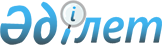 Семей қаласы мәслихатының 2015 жылғы 23 желтоқсандағы № 47/258-V "Семей қаласының 2016-2018 жылдарға арналған бюджеті туралы" шешіміне өзгерістер енгізу туралы
					
			Күшін жойған
			
			
		
					Шығыс Қазақстан облысы Семей қаласының мәслихатының 2016 жылғы 11 сәуірдегі № 2/17-VI шешімі. Шығыс Қазақстан облысының Әділет департаментінде 2016 жылғы 18 cәуірде № 4496 болып тіркелді. Күші жойылды - Шығыс Қазақстан облысы Семей қаласы мәслихатының 2016 жылғы 21 желтоқсандағы № 9/66-VI шешімімен      Ескерту. Күші жойылды - Шығыс Қазақстан облысы Семей қаласы мәслихатының 21.12.2016 № 9/66-VI шешімімен (01.01.2017 бастап қолданысқа енгізіледі).

      РҚАО-ның ескертпесі.

      Құжаттың мәтінінде түпнұсқаның пунктуациясы мен орфографиясы сақталған.

      Қазақстан Республикасының 2008 жылғы 4 желтоқсандағы Бюджет кодексінің 106, 109-баптарына, Қазақстан Республикасының 2001 жылғы 23 қаңтардағы "Қазақстан Республикасындағы жергілікті мемлекеттік басқару және өзін-өзі басқару туралы" Заңының 6-бабының 1-тармағының 1)-тармақшасына, Шығыс Қазақстан облыстық мәслихатының 2016 жылғы 18 наурыздағы № 37/444-V "2016-2018 жылдарға арналған облыстық бюджет туралы" Шығыс Қазақстан облыстық мәслихатының 2015 жылғы 9 желтоқсандағы № 34/406-V шешіміне өзгерістер мен толықтырулар енгізу туралы" (нормативтік құқықтық актілерді мемлекеттік тіркеудің тізілімінде № 4429 болып тіркелген) шешіміне сәйкес Семей қаласының мәслихаты ШЕШТІ:

      1. Семей қаласы мәслихатының 2015 жылғы 23 желтоқсандағы № 47/258-V "Семей қаласының 2016-2018 жылдарға арналған бюджеті туралы" (нормативтік құқықтық актілерді мемлекеттік тіркеудің тізілімінде № 4330 болып тіркелген, "Семей таңы" және "Вести Семей" газеттерінде 2016 жылғы 19 қаңтарда № 5 жарияланды) шешіміне келесі өзгерістер енгізілсін:

       1-тармағында:

      1) тармақша келесі редакцияда жазылсын:

      "1) кірістер – 21 617 164,1 мың теңге:

      салықтық түсімдер – 13 322 330,0 мың теңге;

      салықтық емес түсімдер – 100 409,0 мың теңге;

      негізгі капиталды сатудан түсетін түсімдер – 274 984,0 мың теңге;

      трансферттердің түсімдері – 7 919 441,1 мың теңге;";

      2) тармақша келесі редакцияда жазылсын:

      "шығындар – 22 747 514,4 мың теңге;";

      5) тармақша келесі редакцияда жазылсын:

      "бюджет тапшылығы (профициті) – -1 140 988,3мың теңге;";

      6) тармақша келесі редакцияда жазылсын:

      "бюджет тапшылығын қаржыландыру (профицитін пайдалану) – 1 140 988,3 мың теңге.".

       1, 6, 9-қосымшалар келесі редакцияда осы шешімнің 1, 2, 3-қосымшаларына сәйкес жазылсын.

      2. Осы шешім 2016 жылдың 1 қаңтарынан бастап қолданысқа енгізіледі.

 Семей қаласының 2016 жылға арналған бюджеті 2016 жылға арналған ауылдық округтері мен кенттердің бюджеттік бағдарламалары            мың теңге

      кестенің жалғасы: 

 2016 жылға арналған жергілікті өзін-өзі басқару органдарына берілетін трансферттер            мың теңге


					© 2012. Қазақстан Республикасы Әділет министрлігінің «Қазақстан Республикасының Заңнама және құқықтық ақпарат институты» ШЖҚ РМК
				
      Қалалық мәслихат сессиясының

      төрағасы

М. Көкрекбаев

      Қалалық мәслихаттың

      Хатшысы

Б. Ақжалов
2016 жылғы 11 сәуірдегі 
№ 2/17-VI шешiмге 1-қосымша2015 жылғы 23 желтоқсандағы 
№ 47/258-V шешiмге 1-қосымшаСанаты

Санаты

Санаты

Санаты

Сомасы 
(мың теңге)

Сыныбы

Сыныбы

Сыныбы

Сомасы 
(мың теңге)

Ішкі сыныбы

Ішкі сыныбы

Сомасы 
(мың теңге)

Атауы

Сомасы 
(мың теңге)

1

2

3

4

5

I. Кірістер

21 617 164,1

1

Салықтық түсiмдер

13 322 330,0

01

Табыс салығы

6 117 846,0

2

Жеке табыс салығы

6 117 846,0

03

Әлеуметтiк салық

4 335 335,0

1

Әлеуметтік салық

4 335 335,0

04

Меншiкке салынатын салықтар

2 029 822,0

1

Мүлiкке салынатын салықтар

1 142 749,0

3

Жер салығы

181 536,0

4

Көлiк құралдарына салынатын салық

702 853,0

5

Бірыңғай жер салығы

2 684,0

05

Тауарларға, жұмыстарға және қызметтерге салынатын iшкi салықтар

665 020,0

2

Акциздер

51 543,0

3

Табиғи және басқа да ресурстарды пайдаланғаны үшiн түсетiн түсiмдер

135 890,0

4

Кәсiпкерлiк және кәсiби қызметтi жүргiзгенi үшiн алынатын алымдар

451 372,0

5

Ойын бизнесіне салық

26 215,0

08

Заңдық маңызы бар әрекеттерді жасағаны және (немесе) оған уәкілеттігі бар мемлекеттік органдар немесе лауазымды адамдар құжаттар бергені үшін алынатын міндетті төлемдер

174 307,0

1

Мемлекеттік баж

174 307,0

2

Салықтық емес түсiмдер

100 409,0

01

Мемлекеттік меншіктен түсетін кірістер

63 644,0

1

Мемлекеттік кәсіпорындардың таза кірісі бөлігінің түсімдері

879,0

5

Мемлекет меншігіндегі мүлікті жалға беруден түсетін кірістер

62 765,0

02

Мемлекеттік бюджеттен қаржыландырылатын мемлекеттік мекемелердің тауарларды (жұмыстарды, қызметтерді) өткізуінен түсетін түсімдер

681,0

1

Мемлекеттік бюджеттен қаржыландырылатын мемлекеттік мекемелердің тауарларды (жұмыстарды, қызметтерді) өткізуінен түсетін түсімдер

681,0

04

Мемлекеттік бюджеттен қаржыландырылатын, сондай-ақ Қазақстан Республикасы Ұлттық Банкінің бюджетінен (шығыстар сметасынан) ұсталатын және қаржыландырылатын мемлекеттік мекемелер салатын айыппұлдар, өсімпұлдар, санкциялар, өндіріп алулар

20 622,0

1

Мұнай секторы ұйымдарынан түсетін түсімдерді қоспағанда, мемлекеттік бюджеттен қаржыландырылатын, сондай-ақ Қазақстан Республикасы Ұлттық Банкінің бюджетінен (шығыстар сметасынан) ұсталатын және қаржыландырылатын мемлекеттік мекемелер салатын айыппұлдар, өсімпұлдар, санкциялар, өндіріп алулар

20 622,0

06

Басқа да салықтық емес түсiмдер

15 462,0

1

Басқа да салықтық емес түсiмдер

15 462,0

3

Негізгі капиталды сатудан түсетін түсімдер

274 984,0

03

Жердi және материалдық емес активтердi сату

274 984,0

1

Жерді сату

236 494,0

2

Материалдық емес активтерді сату 

38 490,0

4

Трансферттердің түсімдері

7 919 441,1

02

Мемлекеттiк басқарудың жоғары тұрған органдарынан түсетiн трансферттер

7 919 441,1

2

Облыстық бюджеттен түсетiн трансферттер

7 919 441,1

Функционалдық топ

Функционалдық топ

Функционалдық топ

Функционалдық топ

Функционалдық топ

Сомасы 
(мың теңге)

Кіші функция

Кіші функция

Кіші функция

Кіші функция

Сомасы 
(мың теңге)

Әкімшісі

Әкімшісі

Әкімшісі

Сомасы 
(мың теңге)

Бағдарлама

Бағдарлама

Сомасы 
(мың теңге)

Шығыстардың атауы

Сомасы 
(мың теңге)

1

2

3

4

5

6

II. Шығындар

22 747 514,4

01

Жалпы сипаттағы мемлекеттiк қызметтер 

624 489,0

1

Мемлекеттiк басқарудың жалпы функцияларын орындайтын өкiлдi, атқарушы және басқа органдар

493 737,8

112

Аудан (облыстық маңызы бар қала) мәслихатының аппараты

20 271,0

001

Аудан (облыстық маңызы бар қала) мәслихатының қызметін қамтамасыз ету жөніндегі қызметтер

19 677,0

003

Мемлекеттік органның күрделі шығыстары

594,0

122

Аудан (облыстық маңызы бар қала) әкімінің аппараты

267 213,5

001

Аудан (облыстық маңызы бар қала) әкімінің қызметін қамтамасыз ету жөніндегі қызметтер

255 788,5

003

Мемлекеттік органның күрделі шығыстары

11 425,0

123

Қаладағы аудан, аудандық маңызы бар қала, кент, ауыл, ауылдық округ әкімінің аппараты

206 253,3

001

Қаладағы аудан, аудандық маңызы бар қаланың, кент, ауыл, ауылдық округ әкімінің қызметін қамтамасыз ету жөніндегі қызметтер

206 111,3

022

Мемлекеттік органның күрделі шығыстары

142,0

2

Қаржылық қызмет

79 165,2

452

Ауданның (облыстық маңызы бар қаланың) қаржы бөлімі

79 165,2

001

Ауданның (облыстық маңызы бар қаланың) бюджетін орындау және коммуналдық меншігін басқару саласындағы мемлекеттік саясатты іске асыру жөніндегі қызметтер 

63 422,0

003

Салық салу мақсатында мүлікті бағалауды жүргізу

12 355,2

010

Жекешелендіру, коммуналдық меншікті басқару, жекешелендіруден кейінгі қызмет және осыған байланысты дауларды реттеу

1 868,0

018

Мемлекеттік органның күрделі шығыстары

1 520,0

5

Жоспарлау және статистикалық қызмет

51 586,0

453

Ауданның (облыстық маңызы бар қаланың) экономика және бюджеттік жоспарлау бөлімі

51 586,0

001

Экономикалық саясатты, мемлекеттік жоспарлау жүйесін қалыптастыру және дамыту саласындағы мемлекеттік саясатты іске асыру жөніндегі қызметтер

51 586,0

02

Қорғаныс

79 596,0

1

Әскери мұқтаждар

59 787,0

122

Аудан (облыстық маңызы бар қала) әкімінің аппараты

59 787,0

005

Жалпыға бірдей әскери міндетті атқару шеңберіндегі іс-шаралар

59 787,0

2

Төтенше жағдайлар жөнiндегi жұмыстарды ұйымдастыру

19 809,0

122

Аудан (облыстық маңызы бар қала) әкімінің аппараты

19 809,0

006

Аудан (облыстық маңызы бар қала) ауқымындағы төтенше жағдайлардың алдын алу және оларды жою

2 938,0

007

Аудандық (қалалық) ауқымдағы дала өрттерінің, сондай-ақ мемлекеттік өртке қарсы қызмет органдары құрылмаған елдi мекендерде өрттердің алдын алу және оларды сөндіру жөніндегі іс-шаралар

16 871,0

03

Қоғамдық тәртіп, қауіпсіздік, құқықтық, сот, қылмыстық-атқару қызметі

80 680,0

9

Қоғамдық тәртіп және қауіпсіздік саласындағы басқа да қызметтер

80 680,0

485

Ауданның (облыстық маңызы бар қаланың) жолаушылар көлігі және автомобиль жолдары бөлімі

58 269,0

021

Елдi мекендерде жол қозғалысы қауiпсiздiгін қамтамасыз ету

58 269,0

499

Ауданның (облыстық маңызы бар қаланың) азаматтық хал актілерін тіркеу бөлімі 

22 411,0

001

Жергілікті деңгейде азаматтық хал актілерін тіркеу саласындағы мемлекеттік саясатты іске асыру жөніндегі қызметтер

19 477,0

003

Мемлекеттік органның күрделі шығыстары

2 934,0

04

Бiлiм беру

11 514 767,8

1

Мектепке дейiнгi тәрбие және оқыту

1 910 918,0

464

Ауданның (облыстық маңызы бар қаланың) білім бөлімі

1 910 918,0

009

Мектепке дейінгі тәрбие мен оқыту ұйымдарының қызметін қамтамасыз ету

971 661,0

040

Мектепке дейінгі білім беру ұйымдарында мемлекеттік білім беру тапсырысын іске асыруға

939 257,0

2

Бастауыш, негізгі орта және жалпы орта білім беру

8 765 727,2

464

Ауданның (облыстық маңызы бар қаланың) білім бөлімі

8 615 983,2

003

Жалпы білім беру

8 042 197,2

006

Балаларға қосымша білім беру 

573 786,0

465

Ауданның (облыстық маңызы бар қаланың) дене шынықтыру және спорт бөлімі

92 697,0

017

Балалар мен жасөспірімдерге спорт бойынша қосымша білім беру

92 697,0

467

Ауданның (облыстық маңызы бар қаланың) құрылыс бөлімі

57 047,0

024

Бастауыш, негізгі орта және жалпы орта білім беру объектілерін салу және реконструкциялау

57 047,0

4

Техникалық және кәсіптік, орта білімнен кейінгі білім беру

152 314,0

464

Ауданның (облыстық маңызы бар қаланың) білім бөлімі

152 314,0

018

Кәсіптік оқытуды ұйымдастыру

152 314,0

9

Бiлiм беру саласындағы өзге де қызметтер

685 808,6

464

Ауданның (облыстық маңызы бар қаланың) білім бөлімі

685 808,6

001

Жергілікті деңгейде білім беру саласындағы мемлекеттік саясатты іске асыру жөніндегі қызметтер

36 533,0

005

Ауданның (областык маңызы бар қаланың) мемлекеттік білім беру мекемелер үшін оқулықтар мен оқу-әдiстемелiк кешендерді сатып алу және жеткізу

448 382,6

007

Аудандық (қалалалық) ауқымдағы мектеп олимпиадаларын және мектептен тыс іс-шараларды өткiзу

13 716,0

015

Жетім баланы (жетім балаларды) және ата-аналарының қамқорынсыз қалған баланы (балаларды) күтіп-ұстауға қамқоршыларға (қорғаншыларға) ай сайынға ақшалай қаражат төлемі

76 559,0

022

Жетім баланы (жетім балаларды) және ата-анасының қамқорлығынсыз қалған баланы (балаларды) асырап алғаны үшін Қазақстан азаматтарына біржолғы ақша қаражатын төлеуге арналған төлемдер

7 977,0

029

Балалар мен жасөспірімдердің психикалық денсаулығын зерттеу және халыққа психологиялық-медициналық-педагогикалық консультациялық көмек көрсету

13 594,0

067

Ведомстволық бағыныстағы мемлекеттік мекемелерінің және ұйымдарының күрделі шығыстары

89 047,0

06

Әлеуметтiк көмек және әлеуметтiк қамсыздандыру

1 421 616,7

1

Әлеуметтiк қамсыздандыру

128 172,0

451

Ауданның (облыстық маңызы бар қаланың) жұмыспен қамту және әлеуметтік бағдарламалар бөлімі

112 843,0

005

Мемлекеттік атаулы әлеуметтік көмек 

35 965,0

016

18 жасқа дейінгі балаларға мемлекеттік жәрдемақылар

23 482,0

025

Өрлеу жобасы бойынша келісілген қаржылай көмекті енгізу

53 396,0

464

Ауданның (облыстық маңызы бар қаланың) білім бөлімі

15 329,0

030

Патронат тәрбиешілерге берілген баланы (балаларды) асырап бағу 

15 329,0

2

Әлеуметтiк көмек

1 117 503,0

451

Ауданның (облыстық маңызы бар қаланың) жұмыспен қамту және әлеуметтік бағдарламалар бөлімі

1 117 503,0

002

Жұмыспен қамту бағдарламасы

148 791,0

004

Ауылдық жерлерде тұратын денсаулық сақтау, білім беру, әлеуметтік қамтамасыз ету, мәдениет, спорт және ветеринар мамандарына отын сатып алуға Қазақстан Республикасының заңнамасына сәйкес әлеуметтік көмек көрсету

7 656,0

006

Тұрғын үйге көмек көрсету

44 154,0

007

Жергілікті өкілетті органдардың шешімі бойынша мұқтаж азаматтардың жекелеген топтарына әлеуметтік көмек

330 638,0

010

Үйден тәрбиеленіп оқытылатын мүгедек балаларды материалдық қамтамасыз ету

49 585,0

013

Белгіленген тұрғылықты жері жоқ тұлғаларды әлеуметтік бейімдеу

91 137,0

014

Мұқтаж азаматтарға үйде әлеуметтiк көмек көрсету

150 341,0

015

Зейнеткерлер мен мүгедектерге әлеуметтiк қызмет көрсету аумақтық орталығы

228 427,0

017

Мүгедектерді оңалту жеке бағдарламасына сәйкес, мұқтаж мүгедектерді міндетті гигиеналық құралдармен және ымдау тілі мамандарының қызмет көрсетуін, жеке көмекшілермен қамтамасыз ету

64 575,0

023

Жұмыспен қамту орталықтарының қызметін қамтамасыз ету

2 199,0

9

Әлеуметтiк көмек және әлеуметтiк қамтамасыз ету салаларындағы өзге де қызметтер

175 941,7

451

Ауданның (облыстық маңызы бар қаланың) жұмыспен қамту және әлеуметтік бағдарламалар бөлімі

175 941,7

001

Жергілікті деңгейде халық үшін әлеуметтік бағдарламаларды жұмыспен қамтуды қамтамасыз етуді іске асыру саласындағы мемлекеттік саясатты іске асыру жөніндегі қызметтер 

115 172,7

011

Жәрдемақыларды және басқа да әлеуметтік төлемдерді есептеу, төлеу мен жеткізу бойынша қызметтерге ақы төлеу

2 769,0

050

Қазақстан Республикасында мүгедектердің құқықтарын қамтамасыз ету және өмір сүру сапасын жақсарту жөніндегі 2012 - 2018 жылдарға арналған іс-шаралар жоспарын іске асыру

58 000,0

07

Тұрғын үй-коммуналдық шаруашылық

5 647 624,5

1

Тұрғын үй шаруашылығы

4 169 623,2

07

1

123

Қаладағы аудан, аудандық маңызы бар қала, кент, ауыл, ауылдық округ әкімінің аппараты

4 928,0

027

Жұмыспен қамту 2020 жол картасы бойынша қалаларды және ауылдық елді мекендерді дамыту шеңберінде объектілерді жөндеу және абаттандыру

4 928,0

07

1

464

Ауданның (облыстық маңызы бар қаланың) білім бөлімі

12 745,0

07

1

464

026

Жұмыспен қамту 2020 жол картасы бойынша қалаларды және ауылдық елді мекендерді дамыту шеңберінде объектілерді жөндеу

12 745,0

467

Ауданның (облыстық маңызы бар қаланың) құрылыс бөлімі

3 481 520,1

003

Коммуналдық тұрғын үй қорының тұрғын үйін жобалау және (немесе) салу, реконструкциялау

720 911,0

004

Инженерлік-коммуникациялық инфрақұрылымды жобалау, дамыту және (немесе) жайластыру

2 760 609,1

479

Ауданның (облыстық маңызы бар қаланың) тұрғын үй инспекциясы бөлімі 

16 288,0

001

Жергілікті деңгейде тұрғын үй қоры саласындағы мемлекеттік саясатты іске асыру жөніндегі қызметтер

16 288,0

497

Ауданның (облыстық маңызы бар қаланың) тұрғын үй- коммуналдық шаруашылық бөлімі

654 142,1

001

Жергілікті деңгейде тұрғын үй-коммуналдық шаруашылық саласындағы мемлекеттік саясатты іске асыру бойынша қызметтер

71 517,8

003

Мемлекеттік органның күрделі шығыстары

357,3

005

Мемлекеттік тұрғын үй қорын сақтауды үйымдастыру

2 282,0

006

Азматтардың жекелген санаттарын тұрғын үймен қамтамасыз ету

100 896,0

031

Кондоминиум объектілеріне техникалық паспорттар дайындау

5 000,0

033

Инженерлік-коммуникациялық инфрақұрылымды жобалау, дамыту және (немесе) жайластыру 

8 026,0

041

Жұмыспен қамту 2020 жол картасы бойынша қалаларды және ауылдық елді мекендерді дамыту шеңберінде объектілерді жөндеу және абаттандыру

669,0

053

Жылу, сумен жабдықтау және су бұру жүйелерін реконструкция және құрылыс үшін кредит беру

465 394,0

2

Коммуналдық шаруашылық

636 326,1

123

Қаладағы аудан, аудандық маңызы бар қала, кент, ауыл, ауылдық округ әкімінің аппараты

587,0

014

Елді мекендерді сумен жабдықтауды ұйымдастыру

587,0

467

Ауданның (облыстық маңызы бар қаланың) құрылыс бөлімі

323 972,3

005

Коммуналдық шаруашылығын дамыту

321 000,0

07

2

467

006

Сумен жабдықтау және су бұру жүйесін дамыту 

2 000,0

07

2

467

058

Елді мекендердегі сумен жабдықтау және су бұру жүйелерін дамыту

972,3

497

Ауданның (облыстық маңызы бар қаланың) тұрғын үй- коммуналдық шаруашылық бөлімі

311 766,8

016

Сумен жабдықтау және су бұру жүйесінің жұмыс істеуі

56 373,0

018

Қаланы және елді мекендерді абаттандыруды дамыту

46 265,0

026

Ауданның (облыстық маңызы бар қаланың) коммуналдық меншігіндегі жылу жүйелерін пайдалануды ұйымдастыру

1 420,0

028

Коммуналдық шаруашылықты дамыту

110 000,0

029

Сумен жабдықтау және су бұру жүйелерін дамыту

97 708,8

3

Елді-мекендерді көркейту

841 675,2

123

Қаладағы аудан, аудандық маңызы бар қала, кент, ауыл, ауылдық округ әкімінің аппараты

3 178,0

008

Елді мекендердегі көшелерді жарықтандыру

3 076,0

009

Елді мекендердің санитариясын қамтамасыз ету

102,0

497

Ауданның (облыстық маңызы бар қаланың) тұрғын үй- коммуналдық шаруашылық бөлімі 

838 497,2

025

Елді мекендердегі көшелерді жарықтандыру

263 697,0

030

Елді мекендердің санитариясын қамтамасыз ету

61 156,1

034

Жерлеу орындарын ұстау және туыстары жоқ адамдарды жерлеу

1 760,1

035

Елдi мекендердi абаттандыру және көгалдандыру

511 884,0

08

Мәдениет, спорт, туризм және ақпараттық кеңістiк

686 812,0

1

Мәдениет саласындағы қызмет

240 283,0

455

Ауданның (облыстық маңызы бар қаланың) мәдениет және тілдерді дамыту бөлімі

240 283,0

003

Мәдени-демалыс жұмысын қолдау

240 283,0

2

Спорт

126 630,0

465

Ауданның (облыстық маңызы бар қаланың) дене шынықтыру және спорт бөлімі

126 630,0

001

Жергілікті деңгейде дене шынықтыру және спорт саласындағы мемлекеттік саясатты іске асыру жөніндегі қызметтер

23 258,0

005

Ұлттық және бұқаралық спорт түрлерін дамыту

11 016,0

006

Аудандық (облыстық маңызы бар қалалық) деңгейде спорттық жарыстар өткiзу

38 862,0

007

Әртүрлi спорт түрлерi бойынша аудан (облыстық маңызы бар қала) құрама командаларының мүшелерiн дайындау және олардың облыстық спорт жарыстарына қатысуы

53 494,0

3

Ақпараттық кеңiстiк

232 488,0

455

Ауданның (облыстық маңызы бар қаланың) мәдениет және тілдерді дамыту бөлімі

154 801,0

006

Аудандық (қалалық) кiтапханалардың жұмыс iстеуi

144 318,0

007

Мемлекеттiк тiлдi және Қазақстан халқының басқа да тiлдерін дамыту

10 483,0

456

Ауданның (облыстық маңызы бар қаланың) ішкі саясат бөлімі

77 687,0

002

Мемлекеттік ақпараттық саясат жүргізу жөніндегі қызметтер

77 687,0

9

Мәдениет, спорт, туризм және ақпараттық кеңiстiктi ұйымдастыру жөнiндегi өзге де қызметтер

87 411,0

455

Ауданның (облыстық маңызы бар қаланың) мәдениет және тілдерді дамыту бөлімі

25 802,0

001

Жергілікті деңгейде тілдерді және мәдениетті дамыту саласындағы мемлекеттік саясатты іске асыру жөніндегі қызметтер

23 802,0

032

Ведомстволық бағыныстағы мемлекеттік мекемелерінің және ұйымдарының күрделі шығыстары

2 000,0

456

Ауданның (облыстық маңызы бар қаланың) ішкі саясат бөлімі

61 609,0

001

Жергілікті деңгейде ақпарат, мемлекеттілікті нығайту және азаматтардың әлеуметтік сенімділігін қалыптастыру саласында мемлекеттік саясатты іске асыру жөніндегі қызметтер

43 319,0

003

Жастар саясаты саласында іс-шараларды iске асыру

18 290,0

09

Отын-энергетика кешенi және жер қойнауын пайдалану

813 645,4

1

Отын және энергетика

813 645,4

467

Ауданның (облыстық маңызы бар қаланың) құрылыс бөлімі

813 645,4

009

Жылу-энергетикалық жүйені дамыту

813 645,4

10

Ауыл, су, орман, балық шаруашылығы, ерекше қорғалатын табиғи аумақтар, қоршаған ортаны және жануарлар дүниесін қорғау, жер қатынастары

262 106,0

1

Ауыл шаруашылығы

129 773,0

453

Ауданның (облыстық маңызы бар қаланың) экономика және бюджеттік жоспарлау бөлімі

4 634,0

099

Мамандардың әлеуметтік көмек көрсетуі жөніндегі шараларды іске асыру

4 634,0

462

Ауданның (облыстық маңызы бар қаланың) ауыл шаруашылығы бөлімі

42 389,0

001

Жергілікті деңгейде ауыл шаруашылығы саласындағы мемлекеттік саясатты іске асыру жөніндегі қызметтер

37 881,0

10

1

462

006

Мемлекеттік органның күрделі шығыстары 

4 508,0

473

Ауданның (облыстық маңызы бар қаланың) ветеринария бөлімі

82 750,0

001

Жергілікті деңгейде ветеринария саласындағы мемлекеттік саясатты іске асыру жөніндегі қызметтер

46 416,0

003

Мемлекеттік органның күрделі шығыстары 

4 636,0

007

Қаңғыбас иттер мен мысықтарды аулауды және жоюды ұйымдастыру

12 632,0

008

Алып қойылатын және жойылатын ауру жануарлардың, жануарлардан алынатын өнімдер мен шикізаттың құнын иелеріне өтеу

2 354,0

009

Жануарлардың энзоотиялық аурулары бойынша ветеринариялық іс-шараларды жүргізу

16 712,0

6

Жер қатынастары

53 812,0

463

Ауданның (облыстық маңызы бар қаланың) жер қатынастары бөлімі

53 812,0

001

Аудан (облыстық маңызы бар қала) аумағында жер қатынастарын реттеу саласындағы мемлекеттік саясатты іске асыру жөніндегі қызметтер

53 062,0

007

Мемлекеттік органның күрделі шығыстары

750,0

9

Ауыл, су, орман, балық шаруашылығы, қоршаған ортаны қорғау және жер қатынастары саласындағы басқа да қызметтер

78 521,0

473

Ауданның (облыстық маңызы бар қаланың) ветеринария бөлімі

78 521,0

011

Эпизоотияға қарсы іс-шаралар жүргізу

78 521,0

11

Өнеркәсіп, сәулет, қала құрылысы және құрылыс қызметі

84 160,9

2

Сәулет, қала құрылысы және құрылыс қызметі

84 160,9

467

Ауданның (облыстық маңызы бар қаланың) құрылыс бөлімі

52 949,9

001

Жергілікті деңгейде құрылыс саласындағы мемлекеттік саясатты іске асыру жөніндегі қызметтер

52 454,9

11

2

467

017

Мемлекеттік органның күрделі шығыстары

495,0

468

Ауданның (облыстық маңызы бар қаланың) сәулет және қала құрылысы бөлімі

31 211,0

001

Жергілікті деңгейде сәулет және қала құрылысы саласындағы мемлекеттік саясатты іске асыру жөніндегі қызметтер

27 011,0

11

2

468

002

Ақпараттық жүйелер құру

3 860,0

11

2

468

004

Мемлекеттік органның күрделі шығыстары 

340,0

12

Көлiк және коммуникация

1 165 658,9

1

Автомобиль көлiгi

1 127 171,9

485

Ауданның (облыстық маңызы бар қаланың) жолаушылар көлігі және автомобиль жолдары бөлімі

1 127 171,9

022

Көлік инфрақұрылымын дамыту

37 891,0

023

Автомобиль жолдарының жұмыс істеуін қамтамасыз ету

1 089 280,9

9

Көлiк және коммуникациялар саласындағы басқа да қызметтер

38 487,0

485

Ауданның (облыстық маңызы бар қаланың) жолаушылар көлігі және автомобиль жолдары бөлімі

38 487,0

001

Жергілікті деңгейде жолаушылар көлігі және автомобиль жолдары саласындағы мемлекеттік саясатты іске асыру жөніндегі қызметтер

32 840,0

003

Мемлекеттік органның күрделі шығыстары

5 647,0

13

Басқалар

317 434,1

3

Кәсiпкерлiк қызметтi қолдау және бәсекелестікті қорғау

41 316,1

469

Ауданның (облыстық маңызы бар қаланың) кәсіпкерлік бөлімі

41 316,1

001

Жергілікті деңгейде кәсіпкерлікті дамыту саласындағы мемлекеттік саясатты іске асыру жөніндегі қызметтер

37 016,1

13

3

469

004

Мемлекеттік органның күрделі шығыстары

4 300,0

9

Басқалар

276 118,0

452

Ауданның (облыстық маңызы бар қаланың) қаржы бөлімі

253 630,0

012

Ауданның (облыстық маңызы бар қаланың) жергілікті атқарушы органының резерві 

253 630,0

464

Ауданның (облыстық маңызы бар қаланың) білім бөлімі

22 488,0

041

"Өңірлерді дамыту" Бағдарламасы шеңберінде өңірлерді экономикалық дамытуға жәрдемдесу бойынша шараларды іске асыру

22 488,0

14

Борышқа қызмет көрсету

545,3

1

Борышқа қызмет көрсету

545,3

452

Ауданның (облыстық маңызы бар қаланың) қаржы бөлімі

545,3

013

Жергілікті атқарушы органдардың облыстық бюджеттен қарыздар бойынша сыйақылар мен өзге де төлемдерді төлеу бойынша борышына қызмет көрсету

545,3

15

Трансферттер

48 377,8

1

Трансферттер

48 377,8

452

Ауданның (облыстық маңызы бар қаланың) қаржы бөлімі

48 377,8

15

1

452

006

Нысаналы пайдаланылмаған (толық пайдаланылмаған) трансферттерді қайтару

2 496,1

024

Мемлекеттік органдардың функцияларын мемлекеттік басқарудың төмен тұрған деңгейлерінен жоғарғы деңгейлерге беруге байланысты жоғары тұрған бюджеттерге берілетін ағымдағы нысаналы трансферттер

20 110,0

051

Жергілікті өзін-өзі басқару органдарына берілетін трансферттер

25 771,0

054

Қазақстан Республикасының Ұлттық қорынан берілетін нысаналы трансферт есебінен республикалық бюджеттен бөлінген пайдаланылмаған (түгел пайдаланылмаған) нысаналы трансферттердің сомасын қайтару

0,7

ІII. Таза бюджеттік кредит беру

10 638,0

Бюджеттік кредиттер

15 908,0

10

Ауыл, су, орман, балық шаруашылығы, ерекше қорғалатын табиғи аумақтар, қоршаған ортаны және жануарлар дүниесін қорғау, жер қатынастары

15 908,0

1

Ауыл шаруашылығы

15 908,0

453

Ауданның (облыстық маңызы бар қаланың) экономика және бюджеттік жоспарлау бөлімі

15 908,0

006

Мамандарды әлеуметтік қолдау шараларын іске асыру үшін бюджеттік кредиттер

15 908,0

5

Бюджеттік кредиттерді өтеу

5 270,0

IV. Қаржы активтерімен жасалатын операциялар бойынша сальдо

0,0

Қаржылық активтерді сатып алу

0,0

Мемлекеттің қаржы активтерін сатудан түсетін түсімдер

0,0

V. Бюджет тапшылығы (профициті)

-1 140 988,3

VІ. Бюджет тапшылығын қаржыландыру (профицитін пайдалану)

1 140 988,3

2016 жылғы 11 сәуірдегі 
№ 2/17-VI шешiмге 2-қосымша2015 жылғы 23 желтоқсандағы 
№ 47/258-V шешiмге 6-қосымша№

Ауылдық округтің,
 кенттің атауы

Барлығы

Соның ішінде бағдарламалар бойынша

Соның ішінде бағдарламалар бойынша

Соның ішінде бағдарламалар бойынша

№

Ауылдық округтің,
 кенттің атауы

Барлығы

001 "Қаладағы аудан, аудандық маңызы бар қаланың, кент, ауыл, ауылдық округ әкімінің қызметін қамтамасыз ету жөніндегі қызметтер"

008 "Елді мекендердегі көшелерді жарықтандыру"

022 "Мемлекеттік органның күрделі шығыстары"

1

Абыралы

10 637,0

10 551,0

56,0

30,0

2

Айнабұлақ 

11 456,0

11 456,0

3

Ақбұлақ 

12 240,0

12 182,0

58,0

4

Алғабас 

11 600,0

11 600,0

5

Достық 

13 595,0

13 595,0

6

Жазық 

8 977,0

8 390,0

7

Жиенәлі 

12 231,0

12 231,0

8

Знаменка

16 047,0

15 487,0

560,0

9

Ертіс 

13 947,0

13 947,0

10

Қараөлең

15 883,0

14 580,0

1 249,0

54,0

11

Новобаженово

15 261,3

15 261,3

12

Озерки

16 344,0

16 344,0

13

Приречный 

20 637,0

14 396,0

1 211,0

14

Таңат 

9 065,0

9 065,0

15

Шүлбі кенті

15 223,0

15 223,0

16

Шаған кенті

11 803,0

11 803,0

Барлығы

214 946,3

206 111,3

3 076,0

142,0

№

Ауылдық округтің, 
кенттің атауы

Барлығы

Соның ішінде бағдарламалар бойынша

Соның ішінде бағдарламалар бойынша

Соның ішінде бағдарламалар бойынша

№

Ауылдық округтің, 
кенттің атауы

Барлығы

009 "Елді мекендердің санитариясын қамтамасыз ету"

014 "Елді мекендерді сумен жабдықтауды ұйымдастыру"

027 "Жұмыспен қамту 2020 жол картасы бойынша қалаларды және ауылдық елді мекендерді дамыту шеңберінде объектілерді жөндеу және абаттандыру"

1

Абыралы

10 637,0

2

Айнабұлақ 

11 456,0

3

Ақбұлақ 

12 240,0

4

Алғабас 

11 600,0

5

Достық 

13 595,0

6

Жазық 

8 977,0

587,0

7

Жиенәлі 

12 231,0

8

Знаменка

16 047,0

9

Ертіс 

13 947,0

10

Қараөлең

15 883,0

11

Новобаженово

15 261,3

12

Озерки

16 344,0

13

Приречный 

20 637,0

102,0

4 928,0

14

Таңат 

9 065,0

15

Шүлбі кенті

15 223,0

16

Шаған кенті

11 803,0

Барлығы

214 946,3

102,0

587,0

4 928,0

2016 жылғы 11 сәуірдегі 
№ 2/17-VI шешiмге 3-қосымша2015 жылғы 23 желтоқсандағы 
№ 47/258-V шешiмге 9-қосымша №

Ауылдық округтің, кенттің атауы

Сомасы (мың теңге)

№

Ауылдық округтің, кенттің атауы

Сомасы (мың теңге)

1

Абыралы

194,0

№

Ауылдық округтің, кенттің атауы

Сомасы (мың теңге)

2

Айнабұлақ

137,0

3

Ақбұлақ

96,0

4

Алғабас

963,0

5

Достық

975,0

6

Жазық

202,0

7

Жиенәлі

700,0

8

Знаменка

2 141,0

9

Ертіс

2 308,2

10

Қараөлең

1 158,0

11

Новобаженово

2 117,8

12

Озерки

4 093,7

13

Приречный

2 918,0

14

Таңат

67,0

15

Шүлбі кенті

7 423,8

16

Шаған кенті

276,0

Барлығы

25 770,5

